Matematika 8. třída – 3. 3. – 5.3.1) Vypracujte a pošlete PS/127 př. 35 a str. 133 do pátku 5. 3. do 12.00 nejlépe přes Zadání2) Zkontrolujte 126/29 – 31 a 127/33 a 34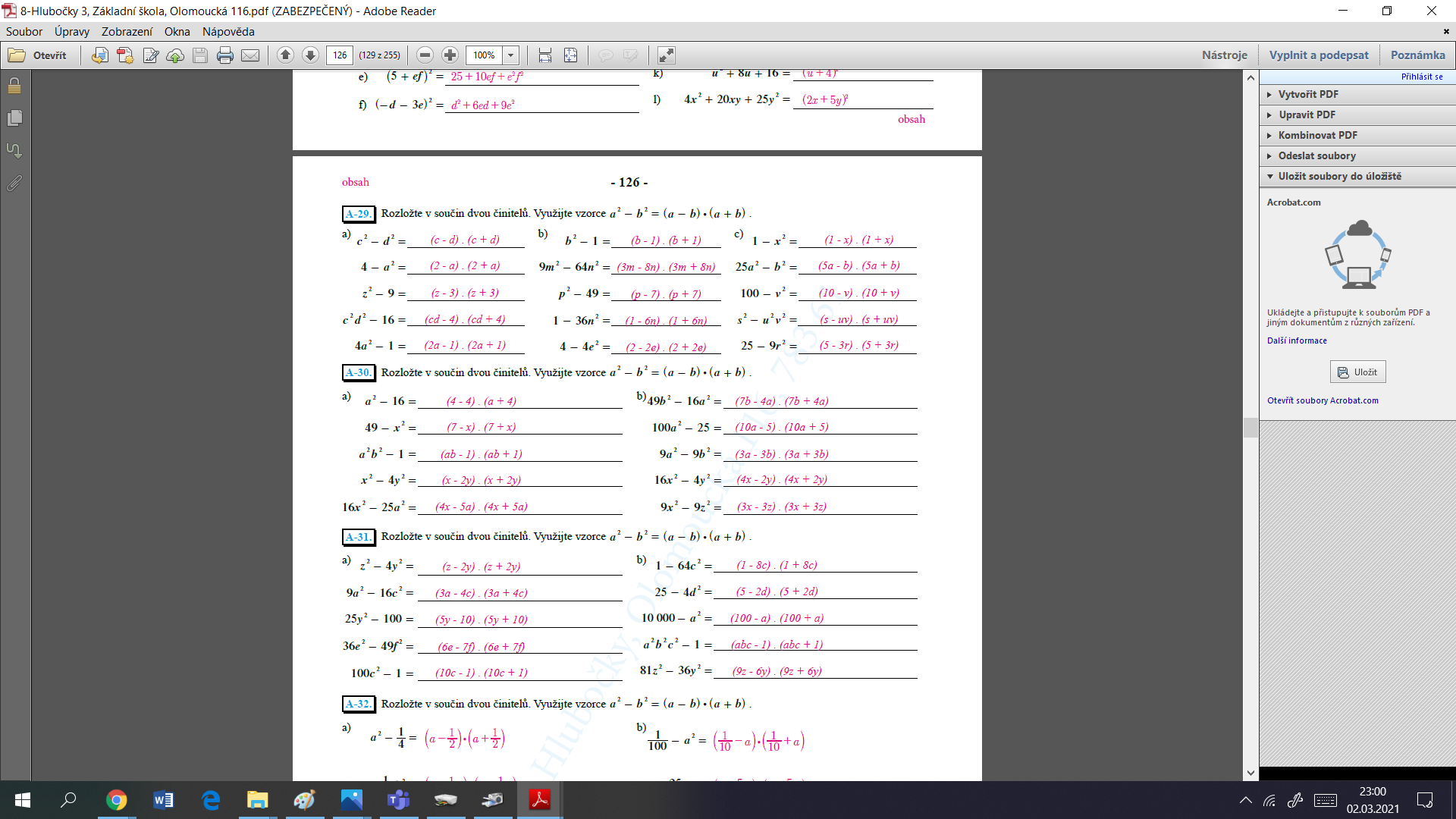 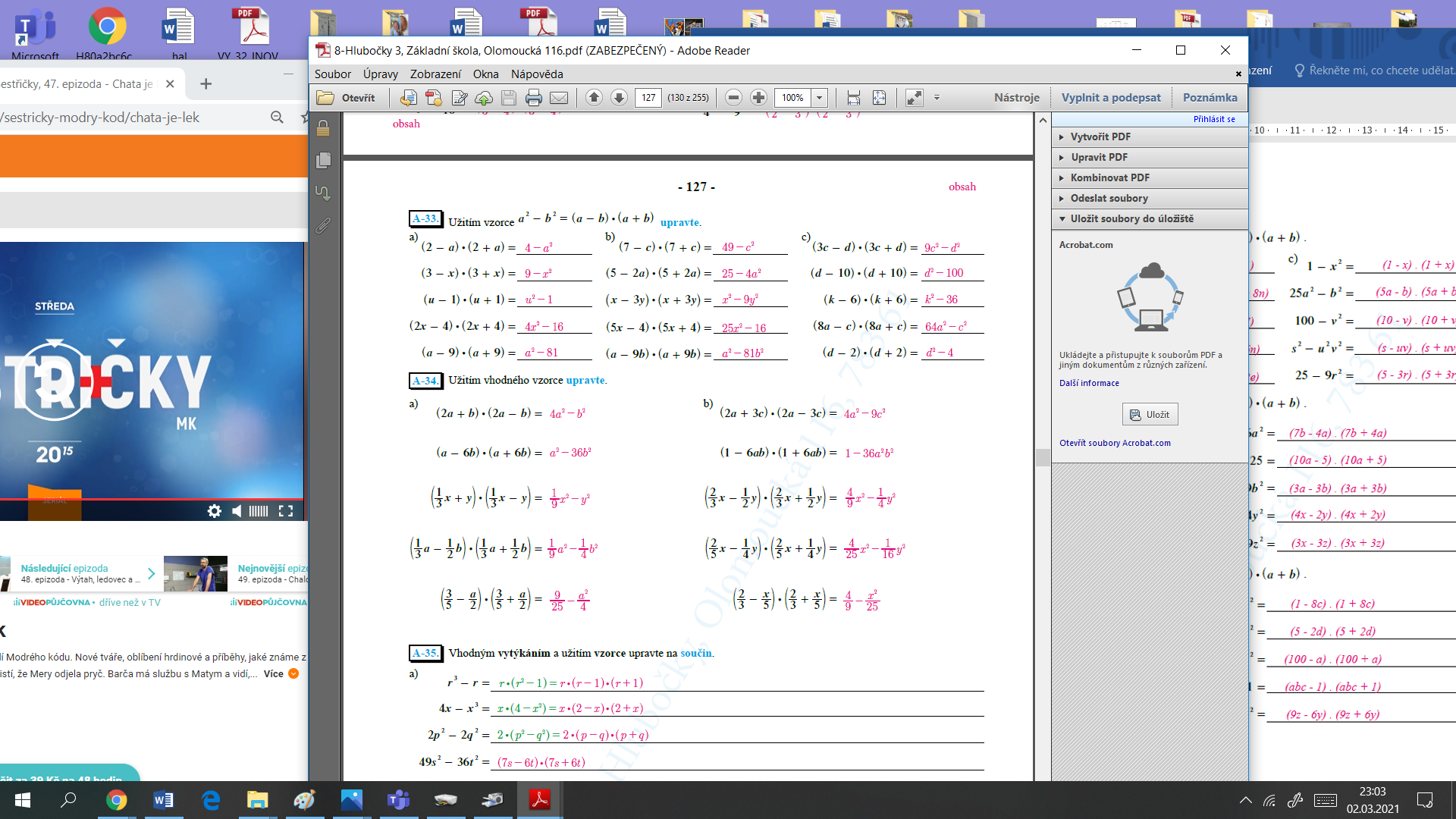 